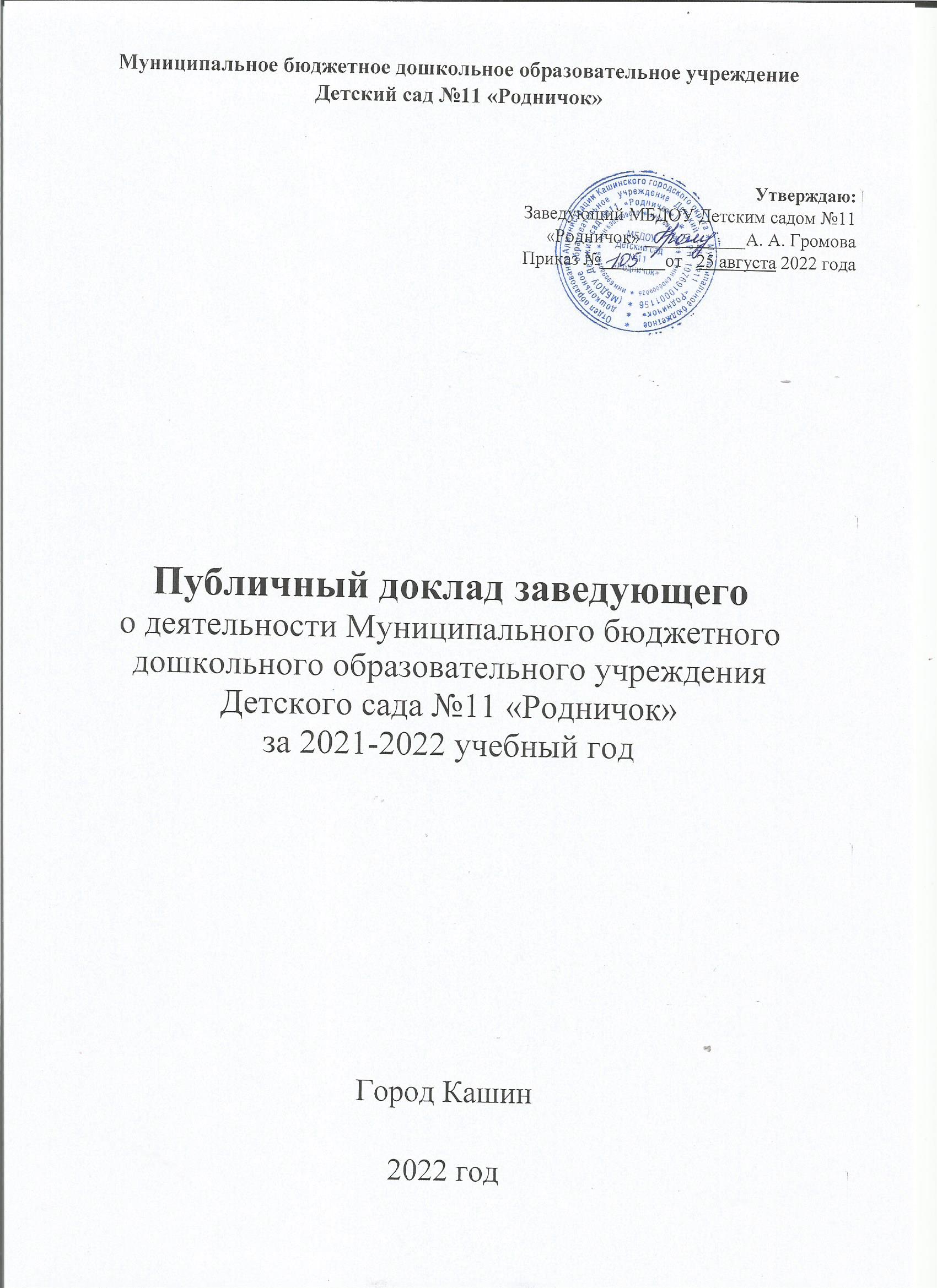 ВведениеПубличный доклад Муниципального бюджетного дошкольного образовательного учреждения Детского сада №11 «Родничок» (далее — ДОУ) подготовлен в соответствии с рекомендациями Департамента стратегического развития Минобрнауки России по подготовке Публичных докладов образовательных учреждений от 28.10.2010 № 13-312 и отражает состояние дел в учреждении и результаты его деятельности за 2020-2021 учебный год.Публичный доклад ДОУ — аналитический публичный документ в форме периодического отчёта учреждения перед обществом, обеспечивающий регулярное (ежегодное) информирование всех заинтересованных сторон о состоянии и перспективах развития образовательного учреждения.Публичный доклад адресован широкому кругу читателей: представителям органов законодательной и исполнительной власти, родителям детей, посещающих ДОУ и родителей, планирующих привести своих детей в детский сад, работникам системы образования, представителям средств массовой информации, общественным организациям и другим заинтересованным лицам.Основными целями Публичного доклада являются:•обеспечение информационной основы для организации диалога и согласования интересов всех участников образовательного процесса, включая представителей общественности;•обеспечение прозрачности функционирования образовательного учреждения;• информирование потребителей образовательных услуг о приоритетных направлениях развития ДОУ, планируемых мероприятиях и ожидаемых результатах деятельности.В подготовке Доклада принимали участие: заведующий, старший воспитатель, педагоги, медицинский персонал ДОУ, родительский комитет.Название разделаСодержание1.Общая характеристика образовательной организацииНаименование ДОУ: Муниципальное бюджетное дошкольное образовательное учреждение Детский сад №11 «Родничок».Тип: дошкольное образовательное учреждениеВид: детский сад, реализующий основную образовательную программу дошкольного образованияСтатус: бюджетное учреждениеУчредитель: Отдел образования Администрации Кашинского городского округаЛицензия на образовательную деятельность: Серия 69 Л 01 № 0001966 , № 342 от 19 октября 2016года; Срок действия - бессрочнаяЮридический адрес: 171645, Тверская область , город Кашин , ул.  Детская, д. 39- а Телефон 8 (48 234) 2-35-85Адрес электронной почты: dsad11kashin@mail.Адрес сайта: www.sadikkashin11.umi.ruРежим работы: Пятидневная рабочая неделя с 7.00 до 19.00. Филиал: 7.30-18.00.Выходные: суббота, воскресенье, праздничные дни.Время пребывания детей: 12-ти часовое. Филиал: 10,5 часовСтруктура: Проектная мощность – 140 /90 детей.  В 2021 -2022 учебном  году функционировало 6/ 1 групп с фактическим числом воспитанников на конец учебного года – 109/ 16 человек. Из них:	Структура управления:	Качественный состав:Заведующий:  Громова Александра Анатольевна Заведующий филиалом: Ермолинская Ольга ВалерьевнаСтарший воспитатель: Фёдорова Светлана Алексеевна – высшая квалификационная категория, педагогический  стаж работы- 36 летЗаведующий хозяйством: Блинова Валентина АлександровнаВоспитатели: Огородникова С.Ю. ( первая категория), Ежова Е.А. (высшая категория), Клементьева Е.А., Рахманова Н.Б.( первая категория), Крикачёва Е.Г.(первая категория), Петрова А.А., ., Жемчугова М.И., Петрова И.А.(первая категория),  Меркушова Н.Н., Рыжова И.В.( высшая категория), Сафронова И.А. Музыкальный руководитель: Морозова Светлана Владимировна – высшаяквалификационная категорияУчитель – логопед: Румянцева Наталья Геннадьевна – высшая квалификационная категорияФизинструктор: Патрикеев Владимир Александрович – высшая квалификационная категорияПедагог– психолог, по совместительству–педагог дополнительного образования:  Дудорова Ольга Александровна. (по совместительству)Старшая медицинская сестра: Кузнецова Елена Викторовна       Формы самоуправления: Совет МБДОУ (председатель: заведующий МБДОУ – Громова А.А. , состав - 5 сотрудников, 12 родителей), Общее собрание трудового коллектива, профсоюзный комитет   (председатель  – Рахманова Н.Б.) , Педагогический совет  (председатель заведующий МБДОУ – Громова А.А., Родительский комитет. 2.Особенности образовательного процессаСодержание обучения: ДОУ осуществляло дошкольное образование в соответствии с Основной  образовательной программой образовательного учреждения, разрабатываемой  самостоятельно с учетом вариативной программы дошкольного образования и вариативной образовательной программы   дошкольного образования  «Радуга» (научный руководитель Соловьёва Е.В.).,реализующей все основные стороны образования детей в возрасте от 2 месяцев до 8 лет в условиях детского сада  и разработанной в соответствии с требованиями ФГОС ДО (Москва. «Просвещение» 2014 год.)      ДОУ осуществляло реализацию парциальной Программы музыкального воспитания детей дошкольного возраста «Ладушки» И. Каплуновой и И. Новоскольцевой) и «Программы логопедической работы по преодолению фонетико-фонематического недоразвития речи», а также  «Программы логопедической работы по преодолению ОНР»» Т. Феличевой и Г. Чиркиной.       Учебный план ДОУ разработан в соответствии с основными нормативными документами, регламентирующими образовательную деятельность дошкольных образовательных учреждений: - Федеральным законом Российской Федерации от 29 декабря 2012 г. № 273 – ФЗ «Об образовании в Российской Федерации»;- Постановлением Главного государственного санитарного врача РФ от 15 мая 2013 г. № 26 «Об утверждении СанПиН 2.4.1.3049-13 «Санитарно-эпидемиологические требования к устройству, содержанию и организации режима работы в дошкольных организациях».Учебный план:соответствует принципу развивающего образования, отражает работу по 5 образовательным областям: социально – коммуникативному, познавательному, речевому, художественно – эстетическому, физическому развитию дошкольников;строится с учетом принципа интеграции образовательных областей в соответствии с возрастными возможностями и особенностями воспитанников, спецификой и возможностями образовательных областей;предусматривает решение программных образовательных задач в совместной деятельности взрослого и детей в рамках непосредственно образовательной деятельности (инвариантная и вариативная части).Учебный план состоит из двух частей:- обязательной части;	-вариативной части (занятия по выбору в соответствии с возрастными образовательными нагрузками), формируемой участниками образовательного процесса.Коррекционно – развивающая работа:       В МБДОУ коррекционная работа с детьми, имеющими нарушения речи, осуществлялась в группах комбинированной направленности – старшей и подготовительной педагогами и учителем – логопедом.      Работа учителя –логопеда Румянцевой Н.Г.  в 2021-2022 учебном году проходила по трём направлениям:1. Диагностико-профилактическое.2. Коррекционно-развивающее.3. Методическое.1. Для сбора анамнестических данных о соматическом состоянии детей на начальном этапе обследования использовались материалы обследования на ПМПК.В начале учебного года была проведена диагностика состояния речи старших дошкольников по следующим параметрам:- общая и артикуляционная моторика;- понимание речи;- звукопроизношение;- фонематические процессы;- навыки звукового анализа и синтеза;- словарь, грамматический строй речи; - связная речь в случае необходимости.В сентябре 2021 года выявлено и зачислено на занятия 20 человек с разными нарушениями речи.Первая диагностика проводилась в сентябре 2021 года. Диагностировалось состояние речи детей старшей и подготовительной к школе групп.Дети на конец  учебного года с ФФНР (фонетико-фонематическое недоразвитие речи) переданы для дальнейшей коррекции логопедам школ города. У детей, имеющих на конец учебного года заключение ФНР (фонетическое недоразвитие речи) и НПОЗ (неправильное произношение одного звука) звуки поставлены, автоматизированы и дифференцированы. При контроле со стороны взрослых к концу лета речь может прийти в норму.Для получения вышеназванного результата в рамках коррекционного направления в соответствии с индивидуальным маршрутом с детьми проводились индивидуальные коррекционные занятия 2 раза в неделю. Учитывая индивидуальные особенности детей дошкольного возраста, для повышения мотивации к занятиям широко использовались игровые методы и приёмы, красочные дидактические пособия, компьютерные развивающие игры. Речевой материал к занятиям подбирался строго в соответствии с этапом автоматизации звука. На этапе введения звука в речь допускалось проведение подгрупповых занятий. Подгруппы были мобильными, в них набирались дети со сходными речевыми нарушениями.На каждом занятии проводилась артикуляционная гимнастика, способствующая развитию силы мышц речевого аппарата и его подвижности.          В целях повышения эффективности коррекционной деятельности работали над созданием условий для взаимодействия учителя-логопеда и воспитателей. С родителями воспитанников проводились дистанционные родительские  индивидуальные консультации  по разнообразным вопросам развития и коррекции речи. На данных мероприятиях Н.Г. Румянцева подробно знакомила родителей с причинами речевых нарушений, системой работы учителя-логопеда в дошкольном учреждении, с ролью родителей в устранении речевых нарушений. На семинарах-практикумах происходила практическая отработка артикуляционных упражнений и изучались правила выполнения домашних заданий логопеда. Для воспитателей групп старшего дошкольного возраста проводились консультации по запросам.  Ежемесячно для родителей пополнялась папка – передвижка «Советы логопеда» с консультациями и сообщениями.В целях профилактики речевых нарушений в раннем возрасте воспитателям групп рекомендовано использовать в работе материалы «Логопедического портфеля», активизировать работу по развитию слухового внимания, подвижности артикуляционного аппарата (комплексы артикуляционной гимнастики), уточнению артикуляции звуков, простых для произнесения или их вызывание по подражанию. Пополнить предметно - развивающую среду и речевые уголки по формированию звуковой стороны речи: альбомы и предметные картинки на разные группы звуков, картотеки артикуляционной и дыхательной гимнастики, речевых игр, стихов. Совместно с учителем - логопедом подготовить консультации, буклеты по темам «Игровые упражнения для развития слухового внимания», «Веселая артикуляционная гимнастика для малышей», «Дыхательные упражнения», «Словесные игры для развития речи детей» и др.   Вывод: что коррекционная работа в 2021-2022 учебном году проходила на удовлетворительном уровне. Негативными факторами, влияющими на качество работы, являются:большое количество детей с нарушениями речи, что приводит к уменьшению длительности занятий с каждым из них; несистематическое посещение детского сада детьми-логопатами;отношение некоторых родителей к заданиям учителя-логопеда.Охрана и укрепление здоровья детей: - в МБДОУ создана комплексная система физкультурно-оздоровительной работы,- система использования здоровьесберегающих технологий,- выстроена система лечебно-профилактических и оздоровительных мероприятий, которые направлены на снижение заболеваемости детей и повышение их физической подготовленности. Во всех группах имеются листы здоровья с антропометрическими данными детей, размером рекомендуемой мебели, основными и сопутствующими диагнозами и рекомендациями врача. Каждый месяц проводится анализ заболеваемости и посещаемости детей. Физическое развитие дошкольников отслеживается благодаря систематическому мониторингу:- диагностики физической подготовленности детей дошкольного возраста с учетом их физического развития (роста, веса);- исследования двигательной активности детей на занятиях;-сравнительного анализа заболеваемости детей.                                                                                                                         Гибкий и динамичный режим ДОУ предусматривает четкое чередование различных видов детской активной и спокойной деятельности, предусмотренных ФГОС ДО в течение дня.     В ДОУ использовались  различные технологии  и парциальные программы здоровьесбережения:1. Коваленко В.С., Коваленко Т.В. Программа «К здоровой семье через детский сад»(рекомендована Министерством здравоохранения Российской Федерации)Технология  «Остеопатическая гимнастика»2. А.Н. СтрельниковаМетодика «Дыхательная гимнастика в детском саду» Одобрена Минздравом РФ.3. В.Г. Алямовская  «Как воспитать здорового ребенка»: Технология «Оздоровительный бег»4. Козырева О.В. Технология «Лечебная физкультура для дошкольников» (допущена Министерством образования РФ)Комплекс оздоровительных мероприятий в дошкольном учреждении, направлены на укрепление организма и развитие движений детей, помимо укрепления и развития опорно-двигательного аппарата ребенка, вызывает улучшение крово- и лимфо - обращения, углубляет дыхание и улучшает вентиляцию легких, повышает пищеварительные и выделительные функции, улучшает обмен веществ. Все это благоприятно влияет на рост и развитие детского организма.Большое значение придается профилактике простудных и вирусных заболеваний у детей, дети и сотрудники привиты на базе дошкольного учреждения вакциной грипполом, что способствовало снижению заболеваемости гриппом.  Вывод: включение в образовательный процесс парциальных программ и эффективных технологий способствовало гармоничному развитию личности воспитанников, коррекции нарушений опорно-двигательного аппарата, стабильно низкой заболеваемости; повышению уровня владения педагогами здоровьесберегающими технологиями, качеству реализации образовательной области «Физическое развитие»Дополнительное (бесплатное) образование на базе МБДОУ в 2021 – 2022 учебном году  В 2021-22 году в МБДОУ должности педагогов дополнительного образования выполняли Румянцева Н.Г. и Морозова С.В. Разработана Программа дополнительного образования, которая построена с учетом функционирования 2 объединений и реализацией педагогами дополнительного образования: Возраст детей объединения: Физкультурно - спортивной направленности «Степ-аэробика»: 1 подгруппа – дети от 5 до 6 лет ( 10 человек согласно наличию степ –платформ) и 10 человек от 6 до 7 лет;Художественно-эстетической направленности «Домисолька» (вокал): 1 подгруппа 12 человек – старшая группа, 2 подгруппа – 11 человек из подготовительной к школе группы.    Выводы: За счет занятий дополнительного образования у детей создается мотивация и необходимые условия для прогрессивного развития способностей. Дети имеют возможность показывать свои достижения в творческих выставках и конкурсах, фестивалях и праздничных мероприятиях разного уровня. Дети являются лауреатами муниципального конкурса «Восходящие звёздочки»Социальные партнеры: МОУ СОШ № 1, РМУК «Кашинская МЦБ», Тверской государственный объединенный музей (краеведческий музей), МОУ ДО «Кашинская детская школа искусств», редакция «Кашинская газета», МБОУ ДОД ДЮСШ. Со всеми организациями составлены договора и перспективные планы работы.  Цель: осуществление взаимодействия МБДОУ с социальными институтами города, направленное на повышения качества образования дошкольников, максимальное использование ресурсов дополнительного образования и социализацию ребенка в обществе, возможность проявления способностей через участие в муниципальных конкурсах.- Детская библиотека – филиал РМУК «Кашинская МЦБ» организовала экскурсии, выставки, тематические занятия, совместные праздники, конкурсы.- Кашинский краеведческий музей (Тверской государственный объединенный музей) предоставлял возможность участия в экскурсиях по базовым и передвижным экспозиция, организовал тематические занятия, этнографические консультации для педагогов на базе ДОУ и музея, выездные экскурсии по знаменательным местам города.- Районный дом культуры является активным участником в организации театральных, концертных представлений для детей ДОУ.- Спортивная школа, школа искусств, Дом детского творчества предоставляет возможность посещения секций, кружков, студий, организацию совместных занятий, выставок детского творчества.Выводы: активное сотрудничество с социальными партнерами позволило повысить познавательную активность детей, выявить и развить творческие способности детей и социальные навыки.                               Формы работы с родителями (законными представителями)Планирование работы с родителями воспитанников и обучающихся – первый шаг на пути построения эффективного взаимодействия дистанционного образования родителей в связи с пандемией коронавируса. Используя разнообразные формы проведения онлайн - собраний, вовлекая родителей в жизнь детского коллектива, педагоги добиваются сплочения родительского актива даже в таких сложных условиях. Коллектив дошкольного образовательного учреждения осознает важность адаптационного периода и уделяет этой проблеме особое внимание. Осуществляется психологическое сопровождение всех участников образовательного процесса в период адаптации. Тесное взаимодействие всех специалистов позволяет качественно осуществлять этот процесс. Работа по подготовке и проведению адаптации детей к детскому саду выстроена по нескольким направлениям: проведение до-адаптационного периода «На пороге сада», который включает в себя работу с родителями и воспитателями и сам адаптационный период.До-адаптационный период - сбор информации о потенциальных воспитанниках, беседа с родителями на тему: «Ребенок поступает в детский сад», целью которого является расширение знаний родителей о процессе адаптации детей к условиям детского сада и помощь родителям в облегчении ребенку процесса адаптации к условиям дошкольного учреждения, а так же заполнение анкеты «Портрет семьи» и карту готовности к поступлению в детский сад. Результаты наблюдения воспитатели фиксируют в «Листе адаптации» и по завершению адаптационного периода определяют «Степень адаптации ребенка к ДОУ».В целях сокращения адаптационного периода детей группе раннего возраста (воспитатели Огородникова С.Ю., Дудорова О.А.) проводилась работа «Клуба заботливых родителей», которая включает в себя: анкетирование, тренинги, информационные буклеты, памятки, Праздник знакомства. консультации на тему: «Что такое адаптация?», «Адаптация ребенка: как пережить?», «Типичные ошибки родителей в период адаптации»;групповое родительское собрание: «Здравствуйте, я пришел!», консультации: «Как вести себя, когда ребенок пошел в детский сад?», «Виды адаптации», «Как справиться с агрессивным поведением во время процесса адаптации?».детско-родительские занятия: «Мыльные пузыри», «Разноцветные шары», на которых родители познакомились с приемами снятия физического, психологического напряжения, научились упражнениям по снятию эмоционального напряжения и агрессии у детей. памятки с играми для детей с различными типами темперамента, консультации по повышению педагогических и психологических знаний воспитания детей.        Информация для родителей находится на информационных стендах в группе раннего возраста в папке «Адаптация детей к ДОУ», где собраны памятки, консультации, рекомендации, консультации.В завершении адаптационного периода благодаря индивидуальной работе, работе с воспитателями и родителями, а также применения здоровьесберегающих технологий у детей наблюдаются существенные изменения: постепенно повысилась познавательная активность, снизилась тревожность, признаки агрессии.Результаты процесса адаптации в 2021-2022 учебном году: из 18 обследованных детей, 12 детей (69 %) имеют легкий уровень процесса адаптации, 4 детей имеют средний уровень процесса адаптации (27 %). Усложненный уровень  адаптации  - 2  ребёнка.На протяжении 2021 - 2022 года педагогами проведен ряд консультаций по запросам родителей и в режиме  тематических недель Тематика консультаций:1. Что воспитывает детский сад2. Выработка стратегии поведения в конфликтной ситуации;3. Проблемы в области детско-родительских отношений;4. Плохое поведение ребенка, агрессия;5. Помощь в кризисные периоды развития детей;6. Воспитание и развитие ребенка на разном возрастном этапе.В соответствии с планом были проведены следующие мероприятия:проводились плановые дистанционные консультации в Консультативном центре педагогоми ДОУ;систематически обновлялись страницы в разделе «Консультации для родителей» на Сайте дошкольного образовательного учреждения;в родительском уголке старшей группы были размещены материалы по темам: «Роль отца в воспитании детей», «Правила общения родителей с детьми в семье», «Влияние родительских установок на развитие детей», «Родительская жестокость»;разработаны памятки: «Наказывая, подумай: зачем?», «Советы психолога», «Наказывая ребенка, нужно помнить…»;заседания Клуба по интересам «Заботливые родители» по темам: «Мой папа лучше всех!», «Толерантность в разрешении конфликтов». проведен онлайн-семинар в  группах на тему: «Бережём наши ножки». Вниманию родителей была представлена презентация с консультацией на тему: «Профилактика плоскостопия».После проведенных дистанционных мероприятий родители давали положительную оценку работе семейного клуба посредством размещения отзывов на сайте дошкольного образовательного учреждения.          Педагогами производилась сьемка  детских праздники, торжественных мероприятий, которые рассылались на электронные адреса родителей.В практической части родители выполнили комплекс упражнений, укрепления сводов стоп, массаж стоп после физических нагрузок. В заключении родители ознакомились с имеющимся в дошкольном учреждении спортивным инвентарем (коврики массажные, гимнастические палки разной толщины, косички, платочки, массажные дорожки, балансиры, массажные тренажеры, массажные мячи). А так же получили памятки с комплексами упражнений и рекомендации по выбору обуви для дошкольников.Выводы: В дошкольном учреждении успешно реализуется задача по оказанию помощи родителям в воспитании детей, повышению педагогической культуры родителей. Используются разнообразные формы взаимодействия с родителями.3.Условия осуществления образовательного процессаОрганизация развивающей предметно – пространственной среды в ДОУ:        В детском саду созданы комфортные условия для воспитания и развития детей. Групповые помещения светлые и просторные, постепенно переоборудуются новой современной мебелью, оснащены игровым и дидактическим материалом. Предметно-развивающая среда групп организована на основе комплексного принципа, что обеспечивает интеграцию образовательных областей.Все группы и кабинеты оснащены в соответствии с современными требованиями к предметно-развивающей среде образовательных учреждений, разделены на Центры развития.    В ДОУ имеется медицинский, методический кабинет, музыкальный зал (совмещен с физкультурным), оборудован логопедический кабинет, приобретены методические пособия.         В Фойе первого этажа активно действовали тематические выставки художественно-продуктивной деятельности детей и родителей: «Пуговичный мир», «Пёстрый мир бабочек», «Семейный герб», «Новогодний серпантин», «Театральные игрушки», «Мини-макет» и др.    Предметная среда в группах соответствовала педагогическим, эстетическим требованиям, обогащалась новым дидактическим и методическим материалом по требованиям ФГОС ДО. В распоряжении детей центры: экспериментально –исследовательский, речевой, центр физического развития, игровой, социально-коммуникативный, художественно-эстетический и другие. Учтены: региональный компонент, гендерный уклон, возрастные особенности детей, традиции ДОУ.      В помещении ДОУ оборудована картинная мини-галерея, автономный информационно – познавательный Центр «Профессионал», Комната психологической разгрузки, Кабинет дополнительного образования, галерея   детских рисунков «Мир глазами детей», уголок геральдики «Символы Родины», информационные стенды.      Учебными, наглядными пособиями и материалами ДОУ было обеспечено по всем разделам программы, идет процесс методического переоснащения по новой ООП ДОУ, построенной на принципах Основной образовательной программы дошкольного образования, вариативной программы «Радуга», разработанной в соответствии с требованиями ФГОС ДО.   Расположение мебели, игрового и другого оборудования в них отвечает требованиям техники безопасности, санитарно-гигиеническим нормам, физиологии детей, принципам функционального комфорта, позволяет детям свободно перемещаться. Каждая возрастная группа имеет методический мини-кабинет, содержащий дидактические игры, пособия, методическую и художественную литературу, технические средства обучения, необходимые для организации разных видов деятельности детей.Вывод: Это способствует повышению качества организации образовательного процесса, максимальному использованию помещений ДОУ в развитии индивидуально - личностных качеств детей, профессиональному росту педагогов через обобщение и распространение опыта в средствах СМИ, сайтах Интернета, свободному ведению электронного документооборота, развитию информационной базы функционирования ДОУ. Обеспечение безопасности пребывания детей в ДОУ:           Для обеспечения безопасности детей в ДОУ имеется тревожная кнопка; здание учреждения оборудовано системой автоматической пожарной сигнализации (ПС) и видеонаблюдения. Имеется штаб добровольной пожарной дружины. ДОУ обеспечено средствами первичного пожаротушения.       На входных дверях ДОУ имеются внутренние засовы (замки), гарантирующие ограничение доступа в помещение ДОУ посторонними лицам, организовано плановое дежурство вахтера  и сотрудников ДОУ.       Забор, ограждающий территорию детского сада, целостный, находится в удовлетворительном состоянии.        Созданы необходимые условия для выполнения Инструкции по охране жизни и здоровья детей. Учеба с персоналом проводится своевременно согласно плану.        C воспитанниками проводится цикл НОД по ОБЖ.  2 раза в год организуется тренировочная эвакуация детей и сотрудников совместно с инструкторами по противопожарной профилактике отделения надзорной деятельности по городу Кашину.На основании приказа по ОО № 254 от 06.09.2012 г. «Об утверждении графика подготовки спортивного оборудования и инвентаря дошкольных образовательных учреждений Кашинского района к началу  2021 – 2022 учебного года» в детском саду  издан приказ,  которым была утверждена комиссия по испытанию спортивного оборудования в физкультурном зале, прогулочных площадках и на спортивной площадке. Оформлен журнал испытаний спортивного оборудования в физкультурном зале и на прогулочных площадках. Составлен перечень спортивного оборудования. Проведено испытание спортивного оборудования в августе 2021 комиссией в составе: старшего воспитателя Фёдоровой С.А., физинструктора, завхоза. Акты разрешения на проведение физкультурных занятий в спортивном зале и на спортивной площадке составляются 2 раза в год в мае и августе.         В музыкальном зале ДОУ организованы места занятий, которые соответствуют нормам по охране труда, правилам техники безопасности и санитарным правилам (СанПиН), а также возрастным особенностям воспитанников. Инструкции по охране труда на занятиях физкультурой и утренней гимнастикой имеются и проработаны с педагогическим персоналом. Основным нормативно-правовым актом, содержащим положение об обеспечении безопасности участников образовательного процесса, является Федеральным закон Российской Федерации от 29 декабря 2012 г. № 273 – ФЗ «Об образовании в Российской Федерации». Основными направлениями деятельности администрации детского сада по обеспечению безопасности в детском саду является:- пожарная безопасность;
- антитеррористическая безопасность;
- обеспечение выполнения санитарно-гигиенических требований;
- охрана труда.                                                                                                                      .         В дошкольном учреждении имеется Паспорт комплексной безопасности, Паспорт маршрута безопасности для проведения пеших прогулок. В соответствии с законом РФ о борьбе с терроризмом, разработаны обязанности работников при организации эвакуации воспитанников на случай возникновения чрезвычайной ситуации. Имеются планы эвакуации, план мероприятий и приоритетных мер по предупреждению терроризма в ДОУ. На первом этаже размещены уголки по Охране труда, Пожарной безопасности, по предупреждению терроризма и безопасности дорожного движения.      Медицинское обслуживание      Медико-социальные условия ДОУ соответствуют целям и задачам образовательного процесса, обеспечивают оптимальные условия для охраны и укрепления физического и психического здоровья детей, приобщая их к ценностям здорового образа жизни, способствуют стабильно-низкой заболеваемости.  В ДОУ составлен комплексный план физкультурно-оздоровительной работы, обеспечена рациональная организация режима дня, обеспечение достаточного уровня физической активности, проведения закаливающих процедур, рациональное 4-х разовое питание, предупреждение нарушения зрения, осанки, профилактика инфекционных и острых кишечных инфекций, профилактика нервно-психических отклонений, гигиеническое воспитание, мониторинг и оценка оздоровительных мероприятий.       Медицинское обслуживание детей осуществляется старшей медицинской сестрой. Основной задачей которой является: четкая организация работы по наблюдению за состоянием детей; проведение профилактических мероприятий, направленных на обеспечение правильного физического и нервно-психического развития детей дошкольного возраста; снижение заболеваемости; соблюдение санитарно-гигиенических норм; организация правильного питания.      Медицинский кабинет и медицинская деятельность включены в процедуру лицензирования. В течение учебного года старшая медицинская сестра действовала в соответствии с календарем профилактических прививок (с согласия родителей и при отсутствии противопоказаний), графиком диспансеризации, строго учета посещаемости, заполнение «Тетради здоровья».   Ежедневно идет измерение температуры детей, родителей и персонала ДОУ, ведется Журнал здоровья.Лицензия на осуществление медицинской деятельности :        № ЛО-69-01-001824  от 25 марта  2016 г.	Кабинеты медицинского блока:Медицинский кабинетПроцедурный кабинет           Для выявления индивидуальных особенностей каждого ребенка ведется и анализируется разработанная для этих целей документация: лист здоровья, назначения врача, индивидуальные карты развития ребенка.          Материально- техническая база       МБДОУ Детский сад «Родничок» расположено в типовом здании, построено в 1985 году. Детский сад расположен в микрорайоне, в окружении жилых домов, окруженный зеленой зоной насаждений, в отдалении от магистральных улиц и крупных предприятий. В ДОУ имеется центральное отопление, горячее водоснабжение, канализация (требует частичной замены).             Филиал выпущен в эксплуатацию в 1981 году. Расположен в деревне Письяковка, окружен зеленой зоной насаждений, имеется собственное газовое отопление, горячее водоснабжение, имеется 4 групповых помещения, из которых функционируют 2.            Пищеблоки обеспечены необходимым техническим оборудованием: электроплитами, мясорубками,  холодильником, установлены  раковины для мытья посуды, изготовлены столы для обработки сырых и варёных овощей, для работы с тестом, для обработки яиц. Частично заменена кухонная посуда, приобретены разделочные доски. Необходимо приобрести картофелечистку.     В учреждении имеется исправная мебель, соответствующая возрасту, росту и количеству воспитанников, учитывающая гигиенические и педагогические требования. В группу детей старшего возраста за счет субвенций региона приобретена новая мебель в соответствии с требованиями ФГОС ДО.. Отремонтированы детские унитазы. Характеристика территории:      Прогулочные участки  оборудованы  верандами, спортивным и игровым оборудованием , имеется спортивная площадка, клумбы, сад и огород. Педагоги ДОУ  работают над созданием  условий для двигательной, игровой и образовательной  деятельности по 5 образовательным областям ФГОС, участвуют в смотрах-конкурсах прогулочных участков и дидактического выносного оборудования  в зимний и летний периоды. Качество и организация питания: В ДОУ существует система рационального и сбалансированного питания в соответствии с возрастными особенностями детей. Полноценное питание обеспечивается соблюдением норм и разнообразием продуктов. Питание 4-х разовое (завтрак, второй завтрак, обед, уплотненный полдник с включением блюд ужина), сбалансированное, на основе 10-дневного меню с соблюдением требований СанПиН. В течение всего года дети получают свежие фрукты, овощи и соки. Питание детей и сотрудников осуществляется согласно Положения об организации питания в ДОУ.  Организация питания в детском саду сочетается с правильным питанием ребенка в семье. С этой целью педагоги информируют родителей о продуктах и блюдах, которые ребенок получает в течение дня в детском саду, вывешивая ежедневное меню детей, предлагаются рекомендации по составу домашних ужинов.        В правильной организации питания детей большое значение имеет создание благоприятной и эмоциональной и окружающей обстановке в группе. Группы обеспечены соответствующей посудой, удобными столами. Воспитатели приучают детей к чистоте и опрятности при приеме пищи.Выводы: питание детей, сбалансированное по белкам, жирам и углеводам. Калорийность пищи соответствует норме. Организовано 4-х разовое сбалансированное питание, имеется перспективное 10-ти дневное меню. Исполнение меню осуществляется в соответствии с технологическими картами приготовления блюд детского питания.4. Кадровый потенциалХарактеристика педагогического состава:Вывод: в ДОУ работают педагоги, своевременно повышающие свой профессиональный уровень, и стремятся получить педагогическое образование согласно требованиям ПрофстандартаСоотношение воспитанников, приходящихся на 1 взрослого:5. Результаты деятельностиСостояние здоровья:Результаты анкетирования семей позволили сделать вывод, что родители работой детского сада  удовлетворены  ,  информированы о питании, режиме работы ДОУ, о повседневных делах  группы, в которых сами принимают активное участие.Удовлетворенность родителей организацией образовательного процесса остается высокой. В феврале месяце 2022 года приняло участие в анкетировании 109 семей воспитанников. 92 % родителей полностью удовлетворены организацией образовательного процесса в дошкольном образовательном учреждении, 8 % родителей удовлетворены частично.6.Заключение. Перспективы и планы развития Выводы по проведенному анализу и перспективы развития:  В 2021-2022 учебном году педагогическим коллективом достигнуты положительные результаты по различным направлениям деятельности, накоплен опыт образовательной работы по реализации ООП ДОУ; есть признания и востребованность социума, дополнительного образования. Удовлетворяются запросы родителей, реализуются индивидуальные возможности детей. - Учебный план соответствует принципу развивающего образования, отражает основные направления развития ребенка. - Результатом проведенной коррекционно-развивающей работы является положительная динамика уровня речевого развития- 100% детей от 5 до 7 лет охвачены дополнительным образованием.- Налажено активное сотрудничество с социальными партнерами, что позволило повысить познавательную активность детей и сформировать начало патриотизма в процессе ознакомления с окружающим миром.- В дошкольном учреждении успешно реализуется задача по оказанию помощи родителям в воспитании детей, повышению педагогической культуры родителей. Используются разнообразные формы взаимодействия с родителями.- 68% родителей принимают активное участие в жизни детского сада.- Созданы достаточные материально-технические условия пребывания детей, которые способствуют развитию ребенка в соответствии с его возрастными и индивидуальными особенностями. - Питание детей, сбалансированное по белкам, жирам и углеводам. Калорийность пищи соответствует норме. - Наблюдается динамический рост уровня сформированности познавательных процессов у детей.-Родители удовлетворены уровнем организации и содержанием  образовательной работы с детьми, а так же взаимоотношениями с педагогическим коллективом и администрацией.Перспективы развития: Создание образовательного пространства, направленного на повышение качества дошкольного образования для формирования общей культуры личности детей, развитие их социальных, нравственных, эстетических интеллектуальных, физических качеств, инициативности и самостоятельности в соответствии с требованиями современной образовательной политики, социальными запросами и потребностями личности ребенка и с учетом социального заказа родителей.Задачи ДОУ на следующий год: 	Охрана жизни и укрепление физического и психического здоровья детей; обеспечение познавательно-речевого, социально-личностного, художественно-эстетического и физического развития детей; воспитание с учетом возрастных категорий детей гражданственности, уважения к правам и свободам человека, любви к окружающей природе, Родине, семье; осуществление необходимой коррекции недостатков в физическом и (или) психическом развитии детей; взаимодействие с семьями детей для обеспечения полноценного развития детей; оказание консультативной и методической помощи родителям (законным представителям) по вопросам воспитания, обучения и развития детей.